CÂMARA MUNICIPAL VEREADOR JOSÉ COÊLHO RIBEIRO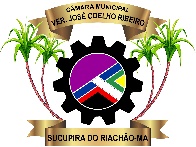 SUCUPIRA DO RIACHÃO - ESTADO DO MARANHÃOPODER LEGISLATIVOCNPJ n°: 03.018.837/0001-56 ____________________________________________________________________                                                                                                ATA DE SESSÃO ORDINÁRIA DA CÂMARA                                                                                                 MUNICIPAL DE SUCUPIRA DO RIACHÃO,                                                                                                ESTADO DO MARANHÃO NO DIA 13 DE                                                                                                         NOVEMBRO DE 2023.SITO ÀS 09:00 HORAS NA SEDE PROVISÓRIA DA CÂMARA MUNICIPAL DE SUCUPIRA DO RIACHÃO-MA, NA RUA SÃO JOSÉ S/N SOB A PRESIDÊNCIA DO SENHOR VEREADOR JOSÉ, SILVA E SECRETÁRIADO PELO SENHOR VEREADOR CRISTIANO ALVES PEREIRA SOLICITO AO PRIMEIRO SECRETÁRIO QUE CONFIRME O HORÁRIO DE INICÍO DA SESSÃO E A PRESENÇA DOS NOBRES COLEGAS VEREADORES, COMPARECERAM 08(SETE) VEREADORES, JOSÉ ARTUR REIS DA SILVA, CRISTIANO ALVES PEREIRA, TÂNIA SILMARA LIMA BARBOSA RIBEIRO, ELORENA FERNANDES DA SILVA, ANTONIO CARLOS DE MORAIS, ANTONIO LUIS COELHO E FRANCISCO TÉOFILO BIZERRA. QUÓRUM LEGISLATIVO LEGAL, EM NOME DE DEUS DA LIBERDADE E DA DEMOCRACIA EU DECLARO ABERTA A PRESENTE SESSÃO.CONTINUANDO SOLICITO AO SENHOR RODRIGO ROCHA OPERADOR DE MIDÍA DESTA CASA QUE FAÇA A LEITURA DA ATA SESSÃO ANTERIOR, A ATA ESTÁ EM DISCUÇÃO, A ATA ESTÁ EM VOTAÇÃO, E SE TODOS FOREM DE ACORDO QUE FIQUEM COMO ESTÃO. A ATA SEGUE APROVADA POR UNANIMIDADE DOS PRESENTES. SOLICITO AO PRIMEIRO SECRETÁRIO QUE FAÇA A LEITURA DA PAUTA. DECLARO ABERTO O PEQUENO EXPEDIENTE E JÁ ENCORPORO AO GRANDE. ESTÁ FACULTADA A PALAVRA. COM A PALAVRA VEREADORA CARMELIA MARIA COLEGAS VEREADORES, PÚBLICO DE CASA EU QUERO APENAS FAZER REFERENCIA A SEMANA DE COMERAÇÕES DA NOSSA CIDADE E EM ESPECIAL AOS BENEFICIOS QUE NOSSO MUNICIPIO RECEBEU QUERO FAZER REFERENCIA A INAUGURAÇÃO DA QUADRA DO POVOADO MORRO VERMELHO E ISSO PRA NÓS É GRAFITICANTE ENQUANTO VEREADORES EM FAZER PARTE DESSA ADMINISTRAÇÃO E PARABENIZAR O PREFEITO WALTER PELO SEU TRABALHO E SOBRE A INAUGURAÇÃO DO PRÉDIO DA SECRETARIA INFRAESTRUTURA QUE ESTA LOCALIZADA ONDE ERA O MATADOURO E HOJE ESTÁ UMA EXCELÊNTE SECRETARIA PRA ATENDER A DEMANDA DA POPULAÇÃO E PARABENIZAR O PREFEITO POR TODA AS FESTIVIDADES E QUERO TAMBÉM PEDER A ATENÇÃO DOS NOBRES COLEGAS QUANTO ALGUNS PROJETOS QUE EU PROTOCOLEI NA CASA HOJE, UMA MONÇÃO DE APLAUSOS AO DIA DO EVANGELICO E UM PROJETO PARA SE TORNE DIA TRINTA DE NOVEMBRO FERIADO MUNICIPAL E EM OUTROS MUNICIPÍOS DIA TRINTA É FERIADO MUNICIPAL E TAMBÉM PROTOCOLEI UM REQUERIMENTO SOLICITANDO UMA SESSÃO SOLENE PARA O DIA DO EVANGELICO E PEÇO O APOIO DOS COLEGAS E MUITO OBRIGADA. COM A PALAVRA VERADOR ANTONIO CARLOS BOM DIA A TODOS EM PRIMEIRO QUERO AGRADECER A DEUS PELA A OPORTUNIDADE QUERO FAZER AS MINHAS PALAVRAS A DA VEREADORA CARMELIA SÓ AGREDECER AO PREFEITO WALTER POR TODO O TRABALHO QUE TEM FEITO POR NOSSA SUCUPIRA E ESTOU MUITO FELIZ POR TUDO QUE SUCUPIRA RECEBEU E PARABENIZAR O LEGISLATIVO E O PODER EXECUTIVO E ESTAMOS TODOS DE PARABÉNS E MUITO OBRIGADO.COM A PALAVRA VEREADOR WANDERSON RIBEIRO BOM A DIA A TODOS MESA DIRETORA, FUNCIONÁRIOS DA CASA E TODOS QUE NOS ASSISTE PELAS AS REDES SOCIAIS VOU SEGUE O ROTEIRO DA FALA DOS COLEGAS VEREADORES FOI MUITO BOM A SEMANDA DE FESTIVIDADES DE COMEMORAÇÃO AO ANIVERSARIO DE SUCUPIRA DO RIACHÃO SÃO 29 ANOS DE EMANCIPAÇÃO POLITICA E MUITA GENTE PERGUNTA O POR QUE DE 29 ANOS É POR QUE O PLEBICITO FOI DE 1994 MAS AS ELEIÇÕES OCORREM EM 1996 E CONTA APARTIR DO PLÉBICITO E SUCUPIRA HOJE POR LEI TEM 29 ANOS EMANCIPAÇÃO E É MUITO BOM A GENTE TER UMA CIDADE QUE É PEQUENA NO SEU TAMANHO E TER GRANDES AVANÇOS COMO JÁ EXISTE EM NOSSA CIDADE QUE É NOTAVÉL E AOS POUCOS ESTÁ CRESCENDO, DESENVOLVENDO ATRAVÉS DA ADMINISTRAÇÃO PÚBLICA E FICO MUITO CONTENTE ENQUANTO CIDADÃO SUCUPIRENSE, VEREADOR DESTA CASA DE LEIS E VER AS QUE AS COISAS ESTÃO INDO NO RUMO CERTO E TAMBÉM DURANTE AS INAUGURAÇÕES FORAM ANUCIADAS FUTURAS OBRAS QUE TAMBÉM SERÃO INAUGURADAS E TAMBÉM QUERO AQUI UMA COBRANÇA QUE É MUITO FEITA AQUI NA CASA É SOBRE A PONTE DO POVOADO PIQUI E TIVE UMA INFORMAÇÃO SEXTA- FEIRA QUE VAI TER INICÍO ESSA SEMANA VAI SER CONSTRUIDA PRÓXIMO AO ANTIGO ACESSO E VAI SER FEITA DE MADEIRA PORQUE LÁ NO RIACHO DA VARGEM NÃO TEM COMO SER FEITO DE OUTRA FORMA E LÁ NO SEU ZACARIAS VAI SER FEITO UMA PASSAGEM MOLHADA E A POPULAÇÃO PRECISA DESSE ACESSO POR QUE QUEM MORA NO COCO FRIO,CURRAIS E TABOCAL E TRAFEGA PRA O OUTRO LADO NO INVERNO FICA INTRAFEGAVÉL E É UMA COISA QUE AGENTE ANSEIA POR ISSO  TODOS OS DIAS  E COM FÉ EM DEUS VAI SER CONSTRUIDA PARA O BEM DA POPULAÇÃO E MUITO OBRIGADA.COM A PALAVRA VERADORA ELORENA FERNANDES BOM DIA A TODOS SÓ ME REFERIR AQUI AO PRESIDENTE DA CÂMARA SOBRE O FUNCIONAMENTO DA NOSSA CASA QUANDO VAI SER POSSIVÉL E EM JANEIRO VAI SE TORNAR REALIDADE? A GENTE VIU QUE INAUGURADO UMAS SECRETARIAS NAQUELA LOCALIDADE INCLUSIVE QUENO INÍCIO NEM ERA PRA SER ESSAS SECRETARIAS MAS QUE FOI DISPONIBILIZADA PELO O PODER EXECUTIVO E CONCERTEZA ISSO É UMA BOA IDEIA, ATÉ PRA ESSAS SECRETARIAS TER UM LOCAL FÍSICO PRA FUNCIONAR, RECEBER A POPULAÇÃO FAZER SUAS REIVINDICAÇÕES, CORRER ATRÁS DE MELHORIAS ENTÃO É NECESSÁRIO EXISTE SECRETARIA FÍSICA MESMO NÃO SÓ NO PAPEL E A GENTE VER TAMBÉM QUE O ESPAÇO DA PREFEITURA É MUITO AMPLO TEM  VÁRIAS SALAS DISPONÍVEL E CONCERTEZA DÁ PRA FUNCIONAR PRATICAMENTE TODAS AS SECRETÁRIAS DO MUNICÍPIO E FICA MEU QUESTIONAMENTO ATÉ POR QUE A GENTE TAVA ANALISANDO SE EM JANEIRO VAI TÁ CONCLUIDO COMO VOSSA EXCELENCIA FALOU PRA TODOS NÓS QUE FOI DADO A IDEIA PRA FAZER UMA REFORMA E NÓS IRMOS PRA O LOCAL CORRETO PRA A GENTE VER AINDA MAIS DESENVOLVIMENTO PRA NOSSA CIDADE, E MUITO OBRIDA.CONTINUANDO SENHOR PRESENTE VEREADORA EU JÁ ESTOU PROVIDENCIANDO E CONCERTEZA EM JANEIRO A GENTE JÁ ASSUME LÁ. COM A PALAVRA VEREADOR FRANCISCO TÉOFILO BOM DIA MEUS COLOGAS VEREAORES, PÚBLICO AQUI PRESENTE EM PRIMEIRO LUGAR QUERO AGRADECER A DEUS POR ESSE INÍCIO DE SEMANA E QUERO AGRADECER O PRESIDENTE TÁ COMEÇANDO MELHORAR A TRANSMISSÃO DA SESSÃO E É ASSIM FAZENDO ERRADO A GENTE FALA MAS FAZENDO O CERTO A GENTE ELOGIA E MUITO OBRIGADO.COM A PALAVRA VEREADORA TÂNIA SILMARA MESA DIRETORA, VEREADORES, PÚBLICO QUE NOS ASSISTE ATRAVÉS DAS REDES SOCIAIS MEU CORDIAL BOM DIA NESTE MOMENTO VOU ME DIRIGIR AQUI AO LÍDER DO GOVERNO EM RELAÇÃO AQUELE QUESTIONAMENTO QUE EU FIZ AQUI DA LIMPEZA SE VOCÊ O CONHECIMENTO DO ÓRGÃO COMPETENTE PRA QUE ELES TOMASSEM UMA PROVIDENCIA E MUITO OBRIGADA.COM A PALAVRA VEREADOR WANDERSON RIBEIRO NO MESMO DIA DA SOLICITAÇÃO EU FALEI COM O RESPONSÁVEL O LUIZ CARLOS E ELE FALOU QUE TINHA FEITO UMA LIMPEZA E QUE ATRAVÉZ DESSE QUESTIONAMENTO IA SOLUCIONAR O PROBLEMA MAS EU VOU ENTRAR EM CONTATO COM ELE NOVAMENTE PRA VER COMO ESTÁ A SITUAÇÃO, E É UMA COISA MUITO FACÍL PRA RESOLVER.COM A PALAVRA SENHOR PRESENTE QUERO TAMBÉM DÁ MEUS AGRADECIMENTOS PELA A SEMANA FESTIVA DO ANIVERSÁRIO DA CIDADE  AO PREFEITO WALTER POR TÁ FAZENDO A DIFERENÇA EM SUA ADMINISTRAÇÃO, PARTICIPAMOS DE VÁRIAS INAUGURAÇÕES NO MUNICÍPIO ENTÃO SÓ PARABÉNIAZAR O GESTOR POR ESSE  GRANDE TRABALHO QUE ESTÁ DESENVOLVENDO EM NOSSO MUNICÍPIO.COM A PALAVRA VEREADOR ANTÔNIO LUIS COELHO DE PRINCÍPIO SENHOR  PRESIDENTE EU NÃO IA ME PRONUNCIAR MAS COMO VOSSA EXCELÊNCIA ME CITOU EU SÓ QUERO AQUI DIZER AOS COLEGAS VEREADORES QUE TUDO ISSO QUE FOI FALADO AQUI EM RELAÇÃO AO MUNICÍPIO DE SUCUPIRA DO RIACHÃO EU TENHO MUITO ORGULHO POR QUE DESSES 29 ANOS EU TENHO A FELICIDADE DE TER PARTICIPADO DE TODO ESSE PROCESSO COMO VEREADOR ENTÃO ISSO ME DEIXA MUITO FELIZ POR TUDO QUE VEM ACONTECENDO E  VENDO MELHORAS,  O BOM DA POLITICA É ISSO TEM O LADO BOM, CHATO MAS TEM ESSES LADOS QUE A GENTE FICA GRATIFICADO PORESSAS PASSAGENS E HOJE EU ME SINTO GRATIFICADO POR ESSES 29 ANOS DE SUCUPIRA E SUCUPIRA ESTÁ DE PARABÉNS E QUE O PREFEITO WALTER CONTINUE NESSE PENSAMENTO DE TRABALHAR COMO  ELE VEM TRABALHNDO ATÉ O FINAL DESSE MANDATO E PARABÉNS PREFEITO E AO POVO DE SUCUPIRA E MUITO OBRIGADO. COM A PALAVRA VEREADOR CRISTIANO ALVES BOM DIA A TODOS APROVEITANDO AQUI TUDO O QUE OS COMPANHEIROS FALARAM QUERO PARABÉNIZAR TAMBÉM O PREFEITO WALTER POR TER REALIZADO MUITAS OBRAS EM NOSSO MUNICIPIO O POVO DE SUCUPIRA ESTÁ DE PARABÉNS E EU PARTICIPEI DE QUASE TODAS INAUGURAÇÕES ENTÃO SÓ TENHO A AGRADECER POR ESTÁ PARTICIPANDO DESSE PROCESSO E MUITO OBRIGADO.DECLARO ENCERRADO O GRANDE EXPEDIENTE E ABRO A ORDEM DO DIA COM A PRIMEIRA DISCUSSÃO DO OFÍCIO 027/2023.A PALAVRA ESTÁ FACULTADA. COM A PALAVRA VEREADOR WANDERSON RIBEIRO BOM DIA A TODOS NOVAMENTE É EU NÃO SEI SE OS VEREADORES LERAM O RECURSO E ASSIM É UM TRÂMITE LEGAL ESTÁ NO REGIMENTO INTERNO TÁ EM CONFORMIDADE COM A LEI, SE APROVADO PELO PLENÁRIO O PLENÁRIO É SOBERANO É QUEM DECIDE E SE OS VEREADORES FOR DE ACORDO COM O RECURSO ACREDITO QUE O PRÓXIMO PASSO É SER ENCAMINHADO PRA COMISSÃO DE JUSTIÇA A QUAL EU SOU O RELATOR O QUAL EU JÁ ESTUDEI E EU NÃO POSSO FALAR A RESPEITO POR QUE O PROJETO É DE MINHA AUTORIA E SE O RECURSO FOR APROVADO O PROJETO ENTRA EM TRAMITAÇÃO NA CASA E TAMBÉM VAI AO PLENÁRIO PRA DISCUSSÃO DOS COLEGAS VEREADORES UMA COISA QUE NÃO É TÃO DIFÍCIL POR QUE A GENTE VER AQUI TÁ ACONTECENDO A TRANSMISSÃO COMO FALOU O VEREADOR TÉO A GENTE COBRA MAS TEMOS QUE VER QUANDO AS COISAS MUDAM E QUE BOM QUE ESTÁ MUDANDO A TRANSMISSÃO E UMA FORMA SÓ DE REGULARMENTAR, ACREDITO QUE É UMA COISA QUE NÃO VAI INTERFERIR NO SALÁRIO DA CASA E NÃO VAI TORNAR ALGO OBSCURO É SÓ DÁ MAS REFORÇO A LEI DE 2011 QUE É A LEI DE ACESSO A INFORMAÇÃO, TRANSFERÊNCIA QUE A GENTE VER HOJE QUE TODO ÓRGÃO PÚBLICO TEM SUA TRANSMISSÃO E AQUI HOJE ESTÁ ACONTECENDO A TRANSMISSÃO POR QUE ESTÁ NA VONTADE DO PRESIDENTE ARTUR MAIS SE AMANHÃ ELE NÃO QUISER TRANSMITE NÃO TRANSMITEPOR QU E NÃO TEM NADA QUE REGUE FALANDO SOBRE TRANSMISSÃO, POR ISSO QUE É BOM A GENTE REGULAMENTAR PARA QUE NO FUTURO NAS INSTALAÇÕES DA CASA COMO AS DEMAIS CÂMARAS DO BRASIL FIZERAM REGULAMENTARAM OS PRÓPRIOS VEREADORES E HOJE ESTÁ AÍ COMO LEI, E DEPOIS OS PRÓXIMOS PRESIDENTES QUE ENTRAR VAI TRANSMITE AS SESSÕES PRA GENTE TER ACESSO MUITA GENTE NÃO ESTÁ ASSISTINDO AGORA DURANTE A TRANSMISSÃO AO VIVO MAS MUITA GENTE EU VEJO ASSISTE DEPOIS É MUITO BOM A SESSÃO GRAVADA E AQUI TEM UM AUDITÓRIO MUITO GRANDE O POVO NÃO VEM CÁ POR QUE TAMBÉM A GENTE TEM QUE ENTENDER QUE AS COISAS MUDAM, QUANDO ESSE AUDITÓRIO FOI PLANEJADO ERA NO TEMPO QUE A PESSOA TINHA QUE VIM, ASSISTE PRA SABER O ACONTECIA NÃO TINHA OUTROS MEIOS DE COMUNICAÇÃO MAS O CELULAR ELE ESTÁ MUITO PRESENTE EM NOSSAS VIDAS E RESOLVEMOS MUITAS COISAS TUDO PELO MEIO DIGITAL ENTÃO É UMA COISA DE MODERNIZAR OS INSTRUMENTOS AS REGRAS NORMATIVA DA CASA QUE FALEM A RESPEITO DA TRANSMISSÃO E PEÇO O APOIO DOS COLEGAS E MUITO OBRIGADO. COM A PALAVRA VEREADOR ANTÔNIO LUIS COELHO SENHOR PRESIDENTE SÓ UMA PALAVRA REALMENTE VEREADOR DERSON  CÂMARA NÃO CAMA É TODOS OS SETORES DO LEGISLATIVO HOJE PODE OBSERVAR NÃO EXISTE MAIS AQUELA GALERIA DE GENTE QUE EXISTIA REALMENTE POR QUE A COISA ANDOU E AS COISAS CHEGAM UM DIA QUE VOCÊ TEM QUE ACOMPANHAR OU VOCÊ ACOMPANHA   EU PENSO QUE NÃO HÁ NECESSIDADE DE UM PLENÁRIO CHEIO HÁ NECESSIDADE DE TRANSMITE AQUILO QUE SE PASSA AQUI É POR ISSO QUE AS VEZES EU QUESTIONO ALGUMAS SITUAÇÕES AQUI TEM COISAS NÃO É DO ESPAÇO DE GALERIA É DE ESPAÇO DE ESTRUTURA PRA O VEREADOR TRABALHAR, GABINETE, SALA DE ATENDIMENTO AGORA A QUESTÃO DA GALERIA EU NÃO VEJO MUITA NECESSIDADE.COM A PALAVRA VEREADORA TÂNIA SILMARA EM RELAÇÃO O QUE O VEREADOR DERSON FALOU É MUITO IMPORTANTE POR QUE VAMOS DEIXAR NESTA CASA REGULAMENTADO UMA COISA QUE VAI SERVIR PRA AS GERAÇÕES FUTURAS, SUCUPIRA É UMA CIDADE MUITO EMIGRADA ASSIM PELA ÚNICA FONTE DE EMPREGO SER A PREFEITURA E COMO A PREFEITURA NÃO TEM COMO EMPREGAR TODOS DA CIDADE AS PESSOAS AS VEZES TEM QUE SE DESLOCAR PRA OUTRAS CIDADES EM BUSCA DE MELHORIAS  ENTÃO DE LÁ PODEM  ASSISTIR COMO TODAS AS OUTRAS PESSOAS ASSISTEM ATRAVÉS DAS REDES SOCIAIS ENTÃO HOJE É UMA COISA QUE FOI ADOTADA EM NESSA LEGISLATURA E QUE SURTIU UM GRANDE EFEITO EM RELAÇÃO AS SESSÃO DA CÂMARA O CONHECIMENTO QUE AS PESSOAS TEM EM RELAÇÃO AO NOSSO TRABALHO E ISSO É MUITO IMPORTANTE E SOU A FAVOR DO PROJETO VOLTA PRA PAUTA E ACREDITA QUE A COMISSÃO DE JUSTIÇA VAI EXZALAR O PARECER CONCERTEZA A FAVOR POR QUE É MUITO IMPORTANTE ATÉ POR QUE COMO FALOU A VEREADORA CARMELIA FOI UMA COISA QUE FICOU ALÍ E NÃO FOI FEITO NA GESTÃO DELA A REGULAMENTAÇÃO E QUE HOJE É MUITO IMPORTANTE RELUGARIZAR E SOU A FAVOR E MUITO OBRIGADA.COM A PALAVRA VEREADORA ELORENA FERNANDES CONTINUA AQUI A FALA EM RELAÇÃO AO RECURSO EU TÔ DE ACORDO COM A FALA DE TODOS É EXCENCIAL A GENTE REGULANENTAR ESTARMOS AQUI PRA REGULAMENTAR O FUNCIONAMENTO DESTA CASA E ESPERO QUE SEJA APROVADO, E OUTRA COISA ALGUMAS PESSOAS ENVIARAM MENSAGEM PRA MIM EM RELAÇÃOAS PESSOAS QUE TRABALHAM NA LIMPEZA DA CIDADE QUE PRECISAM DE UMA TELA DE PROTEÇÃO AQUELAS PESSOAS QUE TRABALHAM CORTANDO OS MATOS POR QUE TÁ VOANDO PEDRAS NAS PESSOAS, CARROS, TELHADO, PORTÕES E ISSO É PREJUDICIAL E EU JÁ  ENTREI EM CONTATO COM O FLÁVIO SECRETARIO DE INFRAESTRUTURA VAI PASSAR PRO ÓRGÃO COMPETENTE E DE JÁ AGRADEÇO E QUE SEJA SOLUCIONADO E MUITO OBRIGADA.COM A PALAVRA VEREADORA CARMELIA BOM DIA A TODOS NOVAMENTE EU QUERO SÓ FALAR QUE ESTOU A FAVOR DO PROJETO ESTIVE DE ACORDO DESDE A APRESENTAÇÃO DO PROJETO NÃO VEJO NENHUM PROBLEMAE NA VERDADE AS SESSÕES TEM QUE SER TRANSMITIDA ATÉ POR QUE DESDE DE 2021QUE A GENTE VEM TRANSMITINDO E HOJE SOU A FAVOR DO RECURSO SENHOR PEÇO QUE O SENHOR PRESIDENTE TRAGA DE VOLTA O PROJETO PRA PAUTA PRA QUE A GENTE POSSA AVALIAR E VOTAR EM SEGUIDA E VAMOS REGULAMENTO ESSE SITUAÇÃO E EU ESTOU DE ACORDO COM O PROJETO E RECURSO E MUITO OBRIGADA.COM A PALAVRA VEREADOR ANTÔNIO LUIS COELHO E EU CONDORDO DE VOLTA DO QUE PASSAR DISPECEBIDO E A COISA NÃO ANDAR E A TRANSMISSÃO É MUITO IMPORTANTE.CONTINUANDO SENHOR PRESIDENTE CARO COLEGA EU TENTEI PRA QUE FIZESSE EM GERAL MAS PELO OS QUESTIONAMENTO ESTÃO QUERENDO QUE VOLTE PRA SER A CÂMARA FOCADA NÃO TEM PROBLEMA.COM A PALAVRA A VEREADOR FRANCISCO TÉOFILO ENTÃO SENHOR PRESIDENTE NÓS TEMOS QUE ACOMPANHAR O AVANÇO DA TECNOLOGIA ENTÃO HOJE É NECESSÁRIO A CÂMARA LEGALIZA ESSA QUESTÃO E COMO A SESSÃO FICA GRAVADO O POVO ASSISTE NO TEMPO CERTO E SOU A FAVOR DO PROJETO.CONTINUANDO SENHOR PRESIDENTE E SOLICITO DO PLENÁRIO PRA QUE A GENTE NEM ENVIAR PRA COMISSÃO E QUE COLOQUE LOGO EM VOTAÇÃO E ESTÁ EM VOTAÇÃO O OFICIO 027/2023, SE TODOS FOREM DE ACORDO QUE FIQUE COMO ESTÃO, O OFÍCIO SEGUE APROVADO POR UNANIMIDADE DOS PRESENTES. DECLARO ENCERRADA A DISCUSSÃO NOS TERMOS DO PARAGRAFO ÚNICO DO ARTIGO 141. FECHO A ORDEM DO DIA E DECLARO ENCERRADA A PRESENTE SESSÃO QUE SEJA LAVRADA A PRESENTE ATA APÓS LIDA DISCUTIDA E APROVADO SERÁ ASSINADA PELA SECRETÁRIA GERAL MESA DIRETORA E DEMAIS COLEGAS VEREADORES.                                                                    SUCUPIRA DO RIACHÃO DE 21 NOVEMBRO DE  2023.Sala da Câmara Municipal- Rua São José  s/n– Sucupira do Riachão – MA CEP. 65668000   Telefone : (99) 998531-8481  Email – camarasucupirariachao@gmail.com